Zadanie 1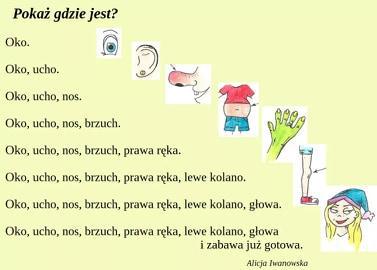 Zabawa ruchowa „Hop! – Bęc!”Dziecko maszeruje w różnych kierunkach po pokoju/ogrodzie. Na hasło: Hop wyskakuje w górę, a nahasło: Bęc – przykuca. Po wykonaniu tych czynności ponownie przechodzi do marszu.Zadanie 2Postaraj się naśladować miny chłopca przedstawione na obrazkach poniżej. Powiedz co czuje chłopiec ?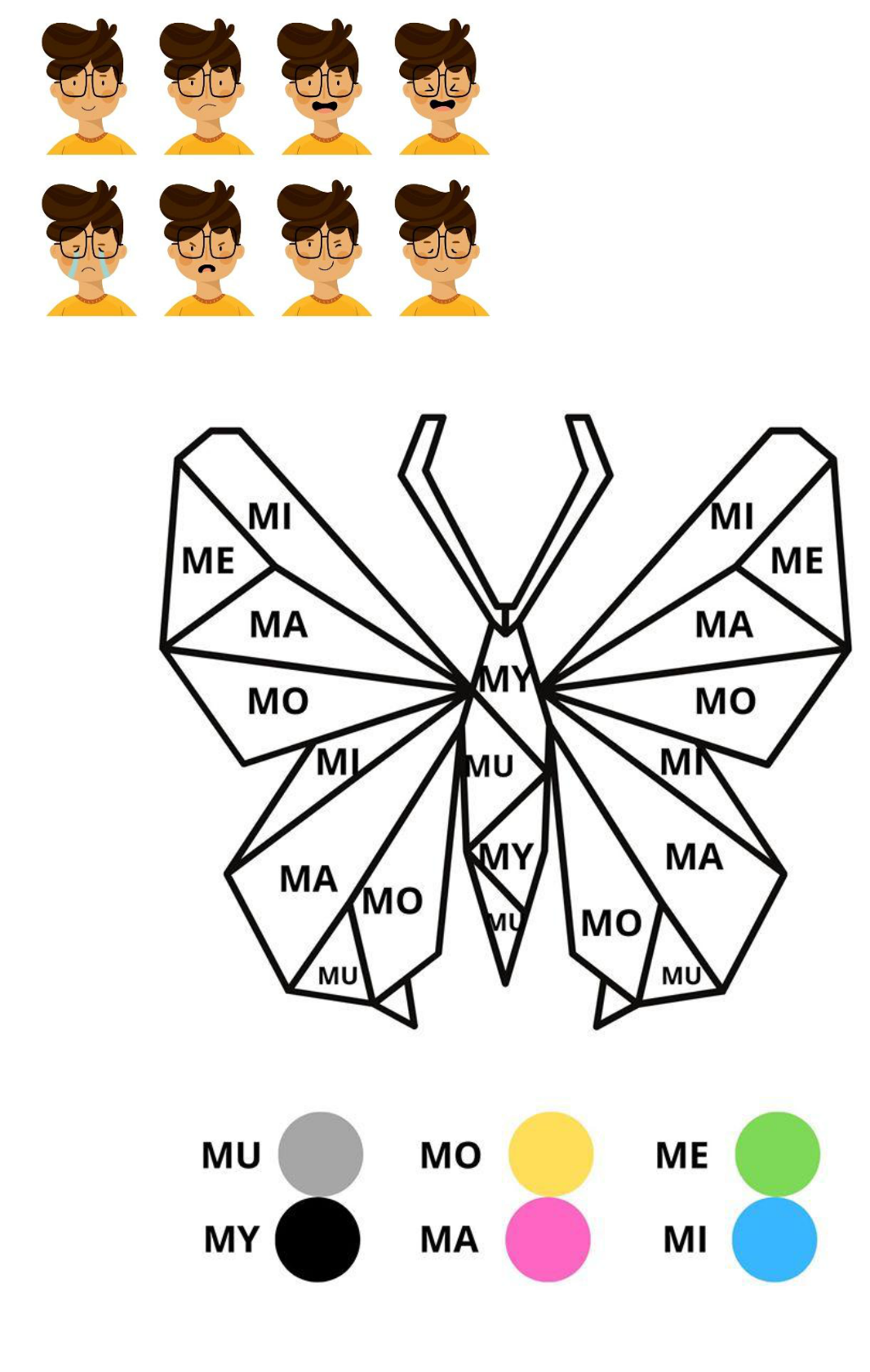 Zadanie 3Pokoloruj wg koduZadanie 4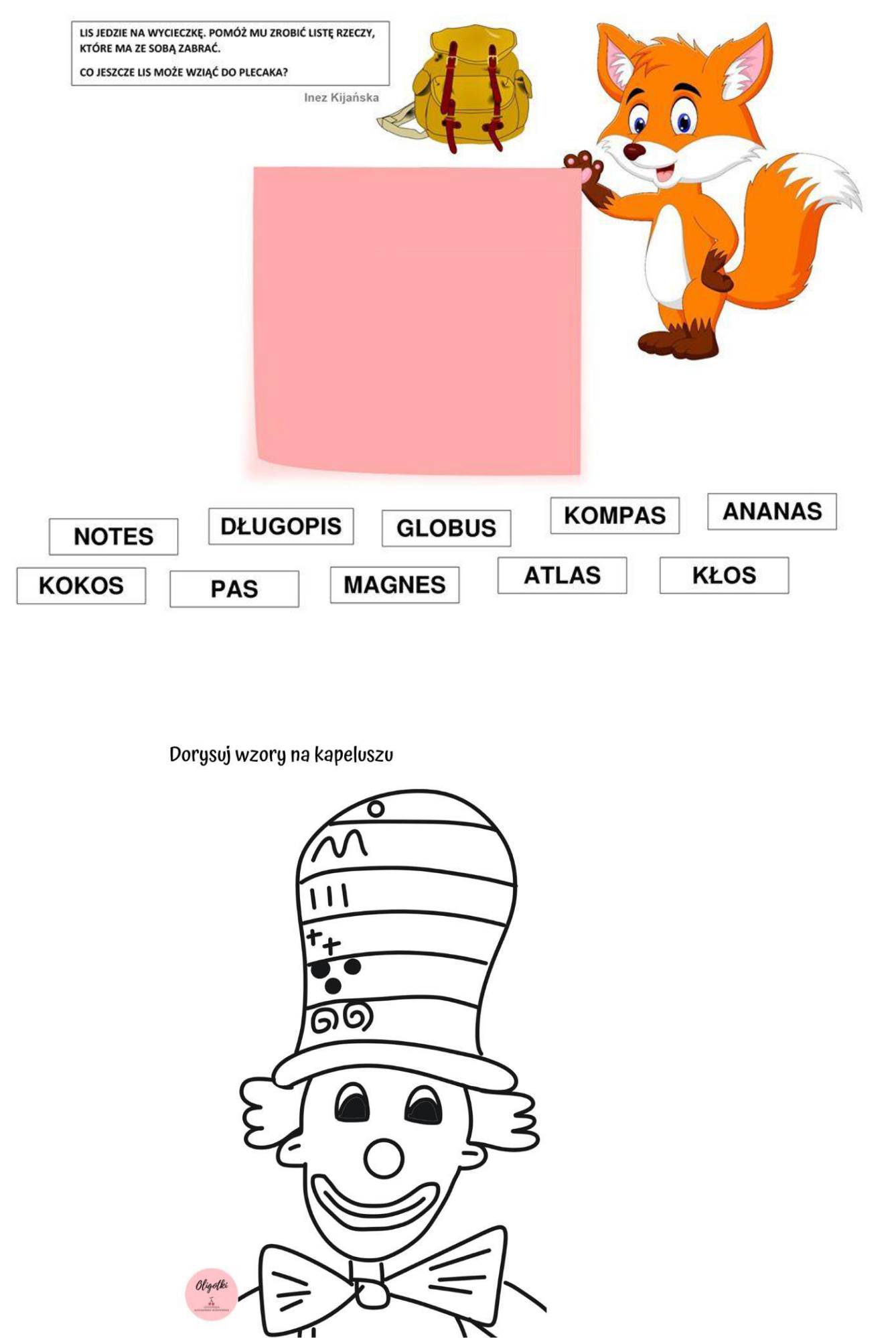 Zadanie 5MATERIAŁ DO PRACY ZDALNEJ Z ZAKRESU POMOCY PSYCHOLOGICZNO PEDAGOGICZNEJTYDZIEŃ 18 – 22 MAJA 2020ANGELIKAOPRACOWAŁA: DOROTA WIŚNIEWSKA    ĆWICZENIA USPRAWNIAJĄCE ORIENTACJE W SCHEMACIE WŁASNEGO CIAŁA. ĆWICZENIA NARZĄDÓW ARTYKULACYJNYCH. ĆWICZENIA MOTORYKI MAŁEJ.